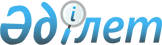 О внесении изменений и дополнений в решение Мангистауского районного 
маслихата от 12 декабря 2013 года № 14/114 "О районном бюджете на 2014-2016 годы"Решение маслихата Мангистауского района Мангистауской области от 11 марта 2014 года № 15/125. Зарегистрировано Департаментом юстиции Мангистауской области 28 марта 2014 года № 2377

      Примечание РЦПИ.

      В тексте документа сохранена пунктуация и орфография оригинала.      В соответствии с Бюджетным кодексом Республики Казахстан от 4 декабря 2008 года, Законами Республики Казахстан от 23 января 2001 года «О местном государственном управлении и самоуправлении в Республике Казахстан» и решением Мангистауского областного маслихата от 27 февраля 2014 года № 15/224 «О внесении изменений в решение областного маслихата от 10 декабря 2013 года № 13/188 «Об областном бюджете на 2014-2016 годы» (зарегистрировано в Реестре государственной регистрации нормативных правовых актов от 7 марта 2014 года за № 2366), районный маслихат РЕШИЛ:



      1. Внести в решение Мангистауского районного маслихата от 12 декабря 2013 года № 14/114 «О районном бюджете на 2014-2016 годы» (зарегистрировано в Реестре государственной регистрации нормативных правовых актов от 10 января 2014 года за № 2335, опубликовано в информационно-правовой системе «Әділет» от 17 января 2014 года) следующие изменения и дополнения:

      «Утвердить районный бюджет на 2014-2016 годы согласно приложению соответственно, в том числе на 2014 год в следующих объемах:



      1) доходы – 5 878 199,4 тысячи тенге, в том числе по:

      налоговым поступлениям - 4 389 632,4 тысячи тенге;

      неналоговым поступлениям – 7 719,0 тысяч тенге;

      поступлениям от продажи основного капитала – 11 211,0 тысяча тенге;

      поступлениям трансфертов – 1 469 637,0 тысяч тенге;



      2) затраты – 5 915 506,7 тысяч тенге;



      3) чистое бюджетное кредитование – 47 305,0 тысяч тенге, в том числе:

      бюджетные кредиты – 55 560,0 тысяч тенге;

      погашение бюджетных кредитов – 8 255,0 тысяч тенге;



      4) сальдо по операциям с финансовыми активами - 0 тенге, в том числе:

      приобретение финансовых активов - 0 тенге;

      поступления от продажи финансовых активов государства - 0 тенге;



      5) дефицит (профицит) бюджета – 84 612,3 тысячи тенге;



      6) финансирование дефицита (использование профицита) бюджета –  84 612,3 тысячи тенге, в том числе:

      поступление займов - 55 560,0 тысяч тенге;

      погашение займов - 8 255,0 тысяч тенге;

      использование остатков бюджетных средств – 37 307,3 тысяч тенге.»;



      в пункте 2:



      в подпункте 1):

      цифры «24,7» заменить цифрами «70,9;



      в подпункте 4):

      цифры «24,7» заменить цифрами «71»;



      дополнить пунктом 4-1 следующего содержания:

      «4-1. Учесть, что в районном бюджете на 2014 год предусмотрены в следующем объеме целевые трансферты на развитие из областного бюджета: 

      139 635 тысяч тенге – на строительство сельского клуба село Шебир на 200 мест;

      400 000 тысяч тенге – на реконструкцию автодороги «Шетпе-Кызан» участок 21-47 километр.».



      2. Опубликование настоящего решения на интернет-ресурсе и контроль за исполнением возложить на заместителя акима Мангистауского района (А.Сарбалаев).



      3. Настоящее решение вводится в действие с 1 января 2014 года. 

       Председатель сессии                     Т. Абдулаева      Секретарь

      районного маслихата                     Т. Кыланов

 

       «СОГЛАСОВАНО»:

      Шабикова Рима Нерражимовна

      Руководитель государственного

      учреждения «Мангистауский районный

      отдел экономики и финансов»

      11 марта 2014 года

 

Приложение 

к решению районного маслихата

от 11 марта 2014 года № 15/125

  Районный бюджет на 2014 год
					© 2012. РГП на ПХВ «Институт законодательства и правовой информации Республики Казахстан» Министерства юстиции Республики Казахстан
				Кат.Кл.Пдк.НаименованиеСумма, тыс.тенгеI. Доходы5 878 199,41Налоговые поступления4 389 632,41Подоходный налог221 283,22Индивидуальный подоходный налог221 283,23Социальный налог159 011,21Социальный налог159 011,24Hалоги на собственность3 966 308,01Hалоги на имущество3 912 708,03Земельный налог16 123,04Hалог на транспортные средства36 942,05Единый земельный налог535,05Внутренние налоги на товары, работы и услуги 38 670,02Акцизы3 140,03Поступления за использование природных и других ресурсов 27 667,04Сборы за ведение предпринимательской и профессиональной деятельности7 834,05Налог на игорный бизнес29,08Обязательные платежи, взимаемые за совершение юридически значимых действий и (или) выдачу документов уполномоченными на то государственными органами или должностными лицами4 360,01Государственная пошлина4 360,02Неналоговые поступления7 719,01Доходы от государственной собственности5 118,01Поступления части чистого дохода государственных предприятий2 582,05Доходы от аренды имущества, находящегося в государственной собственности2 520,07Вознаграждения по кредитам, выданным из государственного бюджета16,02Поступления от реализации товаров (работ, услуг) государственными учреждениями, финансируемыми из государственного бюджета2 575,01Поступления от реализации товаров (работ, услуг) государственными учреждениями, финансируемыми из государственного бюджета2 575,03Поступления денег от проведения государственных закупок, организуемых государственными учреждениями, финансируемыми из государственного бюджета26,01Поступления денег от проведения государственных закупок, организуемых государственными учреждениями, финансируемыми из государственного бюджета 26,03Поступления от продажи основного капитала11 211,03Продажа земли и нематериальных активов11 211,01Продажа земли11 211,04Поступления трансфертов 1 469 637,02Трансферты из вышестоящих органов государственного управления1 469 637,02Трансферты из областного бюджета1 469 637,0ФгрАдмПрНаименованиеСумма, тыс. тенгеІІ. Затраты5 915 506,71Государственные услуги общего характера337 454,0112Аппарат маслихата района (города областного значения)18 678,0001Услуги по обеспечению деятельности маслихата района (города областного значения)18 678,0122Аппарат акима района (города областного значения)71 474,0001Услуги по обеспечению деятельности акима района (города областного значения)69 474,0003Капитальные расходы государственного органа2 000,0123Аппарат акима района в городе, города районного значения, поселка, села, сельского округа196 484,0001Услуги по обеспечению деятельности акима района в городе, города районного значения, поселка, села, сельского округа195 624,0022Капитальные расходы государственного органа860,0459Отдел экономики и финансов района (города областного значения)50 818,0003Проведение оценки имущества в целях налогообложения1 000,0011Учет, хранение, оценка и реализация имущества, поступившего в коммунальную собственность10 000,0028Приобретение имущества в коммунальную собственность13 000,0001Услуги по реализации государственной политики в области формирования и развития экономической политики, государственного планирования, исполнения бюджета и управления коммунальной собственностью района (города областного значения)25 818,0015Капитальные расходы государственного органа1 000,02Оборона10 115,0122Аппарат акима района (города областного значения)10 115,0005Мероприятия в рамках исполнения всеобщей воинской обязанности10 115,04Образование2 699 929,0123Аппарат акима района в городе, города районного значения, поселка, села, сельского округа378 603,0004Обеспечение деятельности организаций дошкольного воспитания и обучения167 691,0041Реализация государственного образовательного заказа в дошкольных организациях образования210 912,0464Отдел образования района (города областного значения)1 989 628,0009Обеспечение деятельности организаций дошкольного воспитания и обучения24 086,0003Общеобразовательное обучение1 753 906,0006Дополнительное образование для детей44 844,0001Услуги по реализации государственной политики на местном уровне в области образования 15 359,0005Приобретение и доставка учебников, учебно-методических комплексов для государственных учреждений образования района (города областного значения)29 425,0007Проведение школьных олимпиад и внешкольных мероприятий районного (городского) масштаба1 326,0015Ежемесячные выплаты денежных средств опекунам (попечителям) на содержание ребенка-сироты (детей-сирот), и ребенка (детей), оставшегося без попечения родителей5 351,0012Капитальные расходы государственного органа2 000,0040Реализация государственного образовательного заказа в дошкольных организациях образования15 660,0067Капитальные расходы подведомственных государственных учреждений и организаций97 671,0466Отдел архитектуры, градостроительства и строительства района (города областного значения)331 698,0037Строительство и реконструкция объектов образования331 698,06Социальная помощь и социальное обеспечение266 826,0123Аппарат акима района в городе, города районного значения, поселка, села, сельского округа5 085,0003Оказание социальной помощи нуждающимся гражданам на дому5 085,0451Отдел занятости и социальных программ района (города областного значения)261 741,0002Программа занятости33 251,0004Оказание социальной помощи на приобретение топлива специалистам здравоохранения, образования, социального обеспечения, культуры, спорта и ветеринарии в сельской местности в соответствии с законодательством Республики Казахстан28 380,0005Государственная адресная социальная помощь5 230,0006Жилищная помощь29 110,0007Социальная помощь отдельным категориям нуждающихся граждан по решениям местных представительных органов131 088,0010Материальное обеспечение детей-инвалидов, воспитывающихся и обучающихся на дому2 222,0014Оказание социальной помощи нуждающимся гражданам на дому3 826,0016Государственные пособия на детей до 18 лет2 425,0017Обеспечение нуждающихся инвалидов обязательными гигиеническими средствами и предоставление услуг специалистами жестового языка, индивидуальными помощниками в соответствии с индивидуальной программой реабилитации инвалида3 255,0001Услуги по реализации государственной политики на местном уровне в области обеспечения занятости и реализации социальных программ для населения20 997,0011Оплата услуг по зачислению, выплате и доставке пособий и других социальных выплат957,0021Капитальные расходы государственного органа1 000,07Жилищно-коммунальное хозяйство980 850,0466Отдел архитектуры, градостроительства и строительства района (города областного значения)900 932,0004Проектирование, развитие, обустройство и (или) приобретение инженерно-коммуникационной инфраструктуры604 384,0006Развитие системы водоснабжения и водоотведения 296 548,0003Проектирование, строительство и (или) приобретение жилья государственного коммунального жилищного фонда0,0123Аппарат акима района в городе, города районного значения, поселка, села, сельского округа67 614,0008Освещение улиц населенных пунктов33 678,0009Обеспечение санитарии населенных пунктов2 950,0011Благоустройство и озеленение населенных пунктов23 657,0027Ремонт и благоустройство объектов в рамках развития сельских населенных пунктов по Дорожной карте занятости 20207 329,0458Отдел жилищно-коммунального хозяйства, пассажирского транспорта и автомобильных дорог района (города областного значения)1 000,0016Обеспечение санитарии населенных пунктов1 000,0041Ремонт и благоустройство объектов в рамках развития сельских населенных пунктов по Дорожной карте занятости 20200,0464Отдел образования района (города областного значения)11 304,0026Ремонт объектов в рамках развития сельских населенных пунктов по Дорожной карте занятости 202011 304,08Культура, спорт, туризм и информационное пространство586 929,0123Аппарат акима района в городе, города районного значения, поселка, села, сельского округа120 708,0006Поддержка культурно-досуговой работы на местном уровне120 708,0466Отдел архитектуры, градостроительства и строительства района (города областного значения)270 659,0011Развитие объектов культуры270 659,0465Отдел физической культуры и спорта района (города областного значения)81 061,0005Развитие массового спорта и национальных видов спорта 58 751,0006Проведение спортивных соревнований на районном (города областного значения) уровне5 854,0007Подготовка и участие членов сборных команд района (города областного значения) по различным видам спорта на областных спортивных соревнованиях4 879,0001Услуги по реализации государственной политики на местном уровне в области физической культуры и спорта 11 577,0478Отдел внутренней политики, культуры и развития языков, района (города областного значения)114 501,0006Услуги по проведению государственной информационной политики через телерадиовещание2 140,0007Функционирование районных (городских) библиотек35 089,0001Услуги по реализации государственной политики на местном уровне в области информации, укрепления государственности и формирования социального оптимизма граждан, развития языков и культуры 15 640,0004Реализация мероприятий в сфере молодежной политики6 544,0032Капитальные расходы подведомственных государственных учреждений и организаций55 088,010Сельское, водное, лесное, рыбное хозяйство, особо охраняемые природные территории, охрана окружающей среды и животного мира, земельные отношения117 823,0474Отдел сельского хозяйства и ветеринарии района (города областного значения)73 122,0001Услуги по реализации государственной политики на местном уровне в сфере сельского хозяйства и ветеринарии 11 186,0003Капитальные расходы государственного органа660,0013Проведение противоэпизоотических мероприятий59 014,0012Проведение мероприятий по идентификации сельскохозяйственных животных 2 262,0459Отдел экономики и финансов района (города областного значения)35 243,0099Реализация мер по оказанию социальной поддержки специалистов 35 243,0463Отдел земельных отношений района (города областного значения)9 458,0001Услуги по реализации государственной политики в области регулирования земельных отношений на территории района (города областного значения)9 458,011Промышленность, архитектурная, градостроительная и строительная деятельность15 289,0466Отдел архитектуры, градостроительства и строительства района (города областного значения)15 289,0001Услуги по реализации государственной политики в области строительства, улучшения архитектурного облика городов, районов и населенных пунктов области и обеспечению рационального и эффективного градостроительного освоения территории района (города областного значения)14 789,0015Капитальные расходы государственного органа500,012Транспорт и коммуникации760 185,0458Отдел жилищно-коммунального хозяйства, пассажирского транспорта и автомобильных дорог района (города областного значения)760 185,0022Развитие транспортной инфраструктуры524 417,0023Обеспечение функционирования автомобильных дорог235 768,013Прочие131 787,0469Отдел предпринимательства района (города областного значения)9 560,0001Услуги по реализации государственной политики на местном уровне в области развития предпринимательства и промышленности 9 560,0458Отдел жилищно-коммунального хозяйства, пассажирского транспорта и автомобильных дорог района (города областного значения)109 727,0001Услуги по реализации государственной политики на местном уровне в области жилищно-коммунального хозяйства, пассажирского транспорта и автомобильных дорог 13 667,0040Реализация мер по содействию экономическому развитию регионов в рамках Программы «Развитие регионов» 66 060,0067Капитальные расходы подведомственных государственных учреждений и организаций30 000,0459Отдел экономики и финансов района (города областного значения)12 500,0012Резерв местного исполнительного органа района (города областного значения) 12 500,014Обслуживание долга16,0459Отдел экономики и финансов района (города областного значения)16,0021Обслуживание долга местных исполнительных органов по выплате вознаграждений и иных платежей по займам из областного бюджета16,015Трансферты8 303,7459Отдел экономики и финансов района (города областного значения)8 303,7006Возврат неиспользованных (недоиспользованных) целевых трансфертов8 303,7007Бюджетные изъятия0,0III. Чистое бюджетное кредитование 47 305,0Бюджетные кредиты 55 560,010Сельское, водное, лесное, рыбное хозяйство, особо охраняемые природные территории, охрана окружающей среды и животного мира, земельные отношения55 560,0459Отдел экономики и финансов района (города областного значения) 55 560,0018Бюджетные кредиты для реализации мер социальной поддержки специалистов55 560,05Погашение бюджетных кредитов8 255,01Погашение бюджетных кредитов8 255,01Погашение бюджетных кредитов, выданных из государственного бюджета8 255,0ІV. Сальдо по операциям с финансовыми активами0,0Приобретение финансовых активов 0,0Поступления от продажи финансовых активов государства0,0V. Дефицит (профицит) бюджета-84 612,3VІ. Финансирование дефицита (использование профицита)84 612,37Поступления займов 55 560,01Внутренние государственные займы55 560,02Договоры займа55 560,016Погашение займов8 255,0459Отдел экономики и финансов района (города областного значения)8 255,0005Погашение долга местного исполнительного органа перед вышестоящим бюджетом8 255,0022Возврат неиспользованных бюджетных кредитов, выданных из местного бюджета0,0Используемые остатки бюджетных средств 37 307,3